\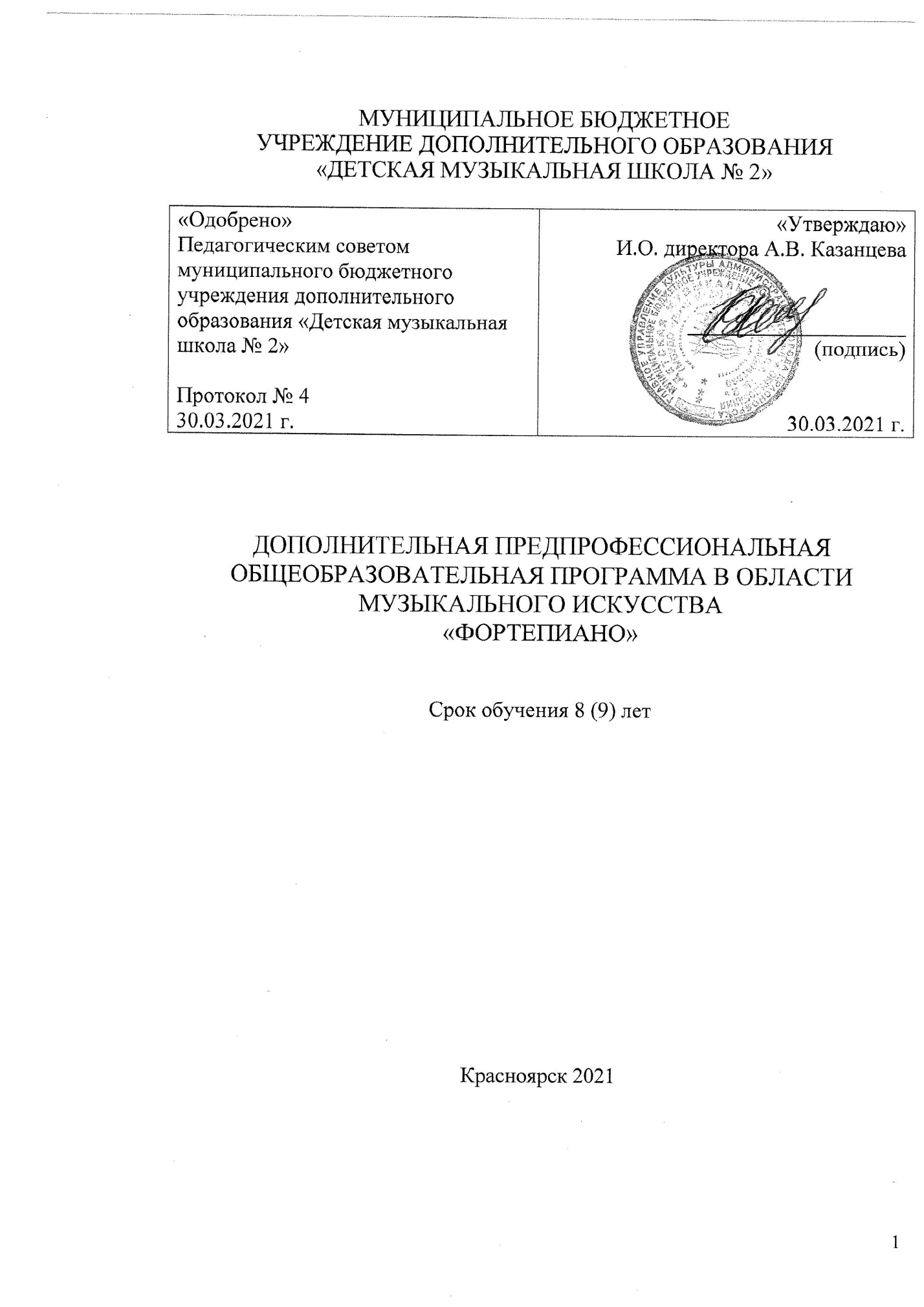 Пояснительная запискаНастоящая дополнительная предпрофессиональная общеобразовательная программа в области музыкального искусства «Фортепиано» (далее – программа «Фортепиано») составлена на основе федеральных государственных требований (далее – ФГТ), которые устанавливают требования к минимуму содержания, структуре и условиям реализации программы.Цели программы:выявление одаренных детей в области музыкального искусства в раннем детском возрасте;создание условий для художественного образования, эстетического воспитания, духовно-нравственного развития детей;приобретение детьми знаний, умений и навыков игры на фортепиано, позволяющих исполнять музыкальные произведения в соответствии с необходимым уровнем музыкальной грамотности и стилевыми традициями;воспитание у детей культуры сольного и ансамблевого музицирования;приобретение детьми опыта творческой деятельности;овладение детьми духовными и культурными ценностями народов мира;подготовка одаренных детей к поступлению в образовательные учреждения, реализующие основные профессиональные образовательные программы в области музыкального искусства.Настоящая программа разработана с учётом: ориентирована наобеспечения преемственности программы «Фортепиано» и основных профессиональных образовательных программ среднего профессионального и высшего профессионального образования в области музыкального искусства; в целяхсохранения единства образовательного пространства Российской Федерации в сфере культуры и искусства.Задачи программы:воспитание и развитие у обучающихся личностных качеств, позволяющих уважать и принимать духовные и культурные ценности разных народов;формирование у обучающихся эстетических взглядов, нравственных установок и потребности общения с духовными ценностями;формирование умения у обучающихся самостоятельно воспринимать и оценивать культурные ценности;воспитание детей в творческой атмосфере, обстановке доброжелательности, эмоционально-нравственной отзывчивости, а также профессиональной требовательности; формирование у одаренных детей комплекса знаний, умений и навыков, позволяющих в дальнейшем осваивать основные профессиональные образовательные программы в области музыкального искусства;выработка у обучающихся личностных качеств, способствующих освоению в соответствии с программными требованиями учебной информации, приобретению навыков творческой деятельности, умению планировать свою домашнюю работу, осуществлению самостоятельного контроля за своей учебной деятельностью, умению давать объективную оценку своему труду, формированию навыков взаимодействия с преподавателями и обучающимися в образовательном процессе, уважительного отношения к иному мнению и художественно-эстетическим взглядам, пониманию причин успеха/неуспеха собственной учебной деятельности, определению наиболее эффективных способов достижения результата.Срок реализации программы.Срок освоения программы «Фортепиано» для детей, поступивших в образовательное учреждение в первый класс в возрасте с шести лет шести месяцев до девяти лет, составляет 8 лет. Срок освоения программы «Фортепиано» для детей, не закончивших освоение образовательной программы основного общего образования или среднего (полного) общего образования и планирующих поступление в образовательные учреждения, реализующие основные профессиональные образовательные программы в области музыкального искусства, может быть увеличен на один год. Условия приёма.При приеме на обучение по программе «Фортепиано» образовательное учреждение проводит отбор детей с целью выявления их творческих способностей. Отбор детей проводится в форме творческих заданий, позволяющих определить наличие музыкальных способностей - слуха, ритма, памяти. Дополнительно поступающий может исполнить самостоятельно подготовленные музыкальные произведения на фортепиано (сольную пьесу или вокальное произведение с собственным сопровождением на фортепиано).Оценка качества.Оценка качества образования по дополнительной предпрофессиональной общеобразовательной программе в области музыкального искусства «Фортепиано» осуществляется на основе ФГТ. Освоение обучающимися программы завершается итоговой аттестацией.Планируемые результаты освоения обучающимисяПрограмма «Фортепиано» обеспечивает целостное художественно-эстетическое развитие личности и приобретение ею в процессе освоения образовательной программы музыкально-исполнительских и теоретических знаний, умений и навыков.Результатом освоения программы «Фортепиано» является приобретение обучающимися следующих знаний, умений и навыков в предметных областях:в области музыкального исполнительства:- знания характерных особенностей музыкальных жанров и основных стилистических направлений;- знания музыкальной терминологии;- умения грамотно исполнять музыкальные произведения как сольно, так и при игре в ансамбле;- умения самостоятельно разучивать музыкальные произведения  различных жанров и стилей;- умения создавать  художественный образ при исполнении музыкального произведения;- умения самостоятельно преодолевать технические трудности при разучивании несложного музыкального произведения;- умения по аккомпанированию при исполнении несложных вокальных или инструментальных музыкальных произведений;- навыков чтения с листа несложных музыкальных произведений;- навыков подбора по слуху, импровизации и сочинения в простых формах;- первичных навыков в области теоретического анализа исполняемых произведений;- навыков публичных выступлений;в области теории и истории музыки:  - знания музыкальной грамоты;- знания основных этапов жизненного и творческого пути отечественных и зарубежных композиторов, а также созданных ими музыкальных произведений;- первичные знания в области строения классических  музыкальных форм;- умения использовать полученные теоретические знания при исполнительстве музыкальных произведений на инструменте;- умения осмысливать музыкальные произведения, события путем изложения в письменной форме, в форме ведения бесед, дискуссий;- навыков восприятия элементов музыкального языка;- сформированных вокально-интонационных навыков ладового чувства;- навыков вокального исполнения музыкального текста, в том числе путем группового (ансамблевого) и индивидуального сольфеджирования, пения с листа; - навыков анализа музыкального произведения;- навыков восприятия музыкальных произведений различных стилей и жанров, созданных в разные исторические периоды;- навыков записи музыкального текста по слуху;- первичных навыков и умений по сочинению музыкального текста.Результаты освоения программы «Фортепиано» по учебным предметам обязательной части должны отражать:Специальность и чтение с листа:наличие у обучающегося интереса к музыкальному искусству, самостоятельному музыкальному исполнительству;сформированный комплекс исполнительских знаний, умений и навыков, позволяющий  использовать многообразные возможности фортепиано для достижения наиболее убедительной интерпретации авторского текста, самостоятельно накапливать репертуар из музыкальных произведений различных эпох, стилей, направлений, жанров и форм;знание в соответствии с программными требованиями фортепианного репертуара, включающего произведения разных стилей и жанров (полифонические произведения, сонаты, концерты, пьесы, этюды, инструментальные миниатюры);знание художественно-исполнительских возможностей фортепиано;знание профессиональной терминологии; наличие умений по чтению с листа и транспонированию музыкальных произведений разных жанров и форм;навыки по воспитанию слухового контроля, умению управлять процессом  исполнения музыкального произведения;навыки по использованию музыкально-исполнительских средств выразительности, выполнению анализа исполняемых произведений, владению различными видами техники исполнительства, использованию художественно оправданных технических приемов;наличие творческой инициативы, сформированных представлений о методике разучивания музыкальных произведений и приемах работы над исполнительскими трудностями;наличие музыкальной памяти, развитого полифонического мышления, мелодического, ладогармонического, тембрового слуха;наличие элементарных навыков репетиционно-концертной работы в качестве солиста.Ансамбль:сформированный комплекс умений и навыков в области коллективного творчества - ансамблевого исполнительства, позволяющий демонстрировать в ансамблевой игре единство исполнительских намерений и реализацию исполнительского замысла;знание ансамблевого репертуара (музыкальных произведений, созданных для фортепианного дуэта, так и переложений симфонических, циклических - сонат, сюит, ансамблевых, органных и других произведений, а также камерно-инструментального репертуара) различных отечественных и зарубежных композиторов, способствующее формированию способности к сотворческому исполнительству на разнообразной литературе;знание основных направлений камерно-ансамблевой музыки - эпохи барокко, в том числе сочинений И.С.Баха, венской классики, романтизма, русской музыки XIX века, отечественной и зарубежной музыки XX века;навыки по решению музыкально-исполнительских задач ансамблевого исполнительства, обусловленные художественным содержанием и особенностями формы, жанра и стиля музыкального произведения.Концертмейстерский класс:сформированный комплекс знаний, умений и навыков, отражающий наличие у обучающегося художественного вкуса, чувства стиля, творческой самостоятельности, стремления к самосовершенствованию, знакомству с лучшими образцами отечественной и зарубежной музыки, в том числе:знание основного концертмейстерского репертуара (вокального и инструментального), основных принципов аккомпанирования солисту;умение аккомпанировать солистам (вокалистам и инструменталистам) несложные музыкальные произведения, в том числе с транспонированием;умение создавать необходимые условия для раскрытия исполнительских возможностей солиста, разбираться в тематическом материале исполняемого произведения с учетом характера каждой партии;навыки по разучиванию с солистом его репертуара;наличие первичного практического опыта репетиционно-концертной деятельности в качестве концертмейстера.Хоровой класс:знание начальных основ хорового искусства, вокально-хоровых особенностей хоровых партитур, художественно-исполнительских возможностей хорового коллектива;знание профессиональной терминологии;умение передавать авторский замысел музыкального произведения с помощью органического сочетания слова и музыки;навыки коллективного хорового исполнительского творчества, в том числе отражающие взаимоотношения между солистом и хоровым коллективом; сформированные практические навыки исполнения авторских, народных хоровых и вокальных ансамблевых произведений отечественной и зарубежной музыки, в том числе хоровых произведений для детей; наличие практических навыков исполнения партий в составе вокального ансамбля и хорового коллектива. Сольфеджио:сформированный комплекс знаний, умений и навыков, отражающий наличие у обучающегося художественного вкуса, сформированного звуковысотного музыкального слуха и памяти, чувства лада, метроритма, знания музыкальных стилей, способствующих творческой самостоятельности, в том числе:первичные теоретические знания, в том числе, профессиональной музыкальной терминологии;умение сольфеджировать одноголосные, двухголосные музыкальные примеры, записывать музыкальные построения средней трудности с использованием навыков слухового анализа, слышать и анализировать аккордовые и интервальные цепочки; умение осуществлять анализ элементов музыкального языка;умение импровизировать на заданные музыкальные темы или ритмические построения;навыки владения элементами музыкального языка (исполнение на инструменте, запись по слуху и т.п.).Слушание музыки: наличие первоначальных знаний о музыке, как виде искусства, ее основных составляющих, в том числе о музыкальных инструментах, исполнительских коллективах (хоровых, оркестровых), основных жанрах;способность проявлять эмоциональное сопереживание в процессе восприятия музыкального произведенияумение проанализировать и рассказать о своем впечатлении от прослушанного музыкального произведения, провести ассоциативные связи с фактами своего жизненного опыта или произведениями других видов искусств.Музыкальная литература (зарубежная, отечественная):первичные знания о роли и значении музыкального искусства в системе культуры, духовно-нравственном развитии человека;знание творческих биографий зарубежных и отечественных композиторов согласно программным требованиям;знание в соответствии с программными требованиями музыкальных произведений зарубежных и отечественных композиторов различных исторических периодов, стилей, жанров и форм от эпохи барокко до современности;умение исполнять на музыкальном инструменте тематический материал пройденных музыкальных произведений; навыки по выполнению теоретического анализа музыкального произведения – формы, стилевых особенностей, жанровых черт, фактурных, метроритмических, ладовых особенностей;знание основных исторических периодов развития зарубежного и отечественного музыкального искусства во взаимосвязи с другими видами искусств (изобразительного, театрального, киноискусства, литературы), основные стилистические направления, жанры; знание особенностей национальных традиций, фольклорных истоков музыки; знание профессиональной музыкальной терминологии;сформированные основы эстетических взглядов, художественного вкуса, пробуждение интереса к музыкальному искусству и музыкальной деятельности;умение в устной и письменной форме излагать свои мысли о творчестве композиторов;  умение определять на слух фрагменты того или иного изученного музыкального произведения;навыки по восприятию музыкального произведения, умение выражать его понимание и свое к нему отношение, обнаруживать ассоциативные связи с другими видами искусств. Элементарная теория музыки:знание основных элементов музыкального языка (понятий – звукоряд, лад, интервалы, аккорды, диатоника, хроматика, отклонение, модуляция); первичные знания о строении музыкальной ткани, типах изложения музыкального материала;умение осуществлять элементарный анализ нотного текста с  объяснением роли выразительных средств в контексте музыкального произведения;наличие первичных навыков по анализу музыкальной ткани с точки зрения ладовой системы, особенностей звукоряда (использования диатонических или хроматических ладов, отклонений и др.), фактурного изложения материала (типов фактур). Система и критерии выставления оценок в МБУДО «ДМШ № 2» Муниципальное бюджетное образовательное учреждение дополнительного образования детей «Детская музыкальная школа №2»  реализует  дополнительные предпрофессиональные  общеобразовательные программы в области искусств согласно федеральным государственным требованиям. В школе действует пятибалльная система оценок знаний учащихся. В текущей оценке  могут использоваться  плюсы и минусы, отражающие тенденцию к улучшению  или ухудшению уровня исполнения.Четвертная и итоговая оценки выставляются без плюсов и минусов.Предмет «Специальность и чтение с листа»Оценка 5 (отлично) выставляется за технически безупречное исполнение программы, при котором исполнительская свобода служит раскрытию художественного содержания произведений.В том случае, если программа исполнена наизусть ярко и выразительно, убедительно и законченно по форме.Проявлено индивидуальное отношение к исполняемому произведению для достижения наиболее убедительного воплощения художественного замысла, продемонстрировано свободное владение техническими приемами, а также приемами качественного звукоизвлечения.Оценка 4 (хорошо) выставляется за техническую свободу, осмысленную и выразительную игру, в том случае, когда учеником демонстрируется достаточное понимание характера и содержания исполняемого произведения, программа исполнена наизусть, проявлено индивидуальное отношение к исполняемому произведению, однако допущены небольшие технические и стилистические неточности. Учащийся демонстрирует применение художественного оправданных технических приёмов, свободу и пластичность игрового аппарата. Допускаются небольшие погрешности, не разрушающие целостность исполняемого произведения.Оценка 3 (удовлетворительно) выставляется за игру, в которой учащийся демонстрирует ограниченность своих возможностей, неяркое, необразное исполнение программы.
Программа исполнена наизусть с неточностями и ошибками, слабо проявляется осмысленное и индивидуальное отношение к исполняемому произведению.
Учащийся показывает недостаточное владение техническими приёмами, отсутствие свободы и пластичности игрового аппарата, допущены погрешности в звукоизвлечении.Оценка 2 (неудовлетворительно) выставляется за отсутствие музыкальной образности в исполняемом произведении, слабое знание программы наизусть, грубые технические ошибки и плохое владение инструментомТеоретические предметы.СольфеджиоДиктантОценка «5» (отлично)Диктант написан полностью, без единой ошибки.Оценка «4» (хорошо)Диктант написан в целом. Имеются некоторые небольшие неточности: отсутствует случайный знак; или (и) имеются две-три неверные ноты; или несколько ритмических неточностей.Оценка «3» (удовлетворительно)-	Имеется большое количество неточностей: треть неправильных нот, отсутствуют случайные знаки; ритм в целом написан неверно.Оценка «2» (неудовлетворительно)-	Имеется большое количество неточностей: больше половины неправильных нот, отсутствуют случайные знаки; ритм в целом написан неверно.Чтение номера с листа, пение выученного заранее номера Оценка «5» (отлично)-	Точное интонирование, осмысленность исполнения, легкий дирижерский жест.Оценка «4» (хорошо)-	Номер спет в целом хорошо, но имеется ряд неточностей в интонировании, а также в дирижировании.Оценка «3» (удовлетворительно)-	Слабое интонирование; отсутствует всякая осмысленность исполнения; отсутствует четкость в дирижерском жесте.Оценка «2» (неудовлетворительно)-	Отсуствие интонирования; неумение дирижировать.Слуховой анализОценка «5» (отлично)Определены все отклонения и модуляции (тональный план) - для старших классов.Выявлены все гармонические обороты - в целом и (отдельные) аккорды (интервалы) - в частности.Осмыслена форма музыкального отрывка, его характера.Оценка «4» (хорошо)Определен тональный план в общих чертах.Выявлены практически все гармонические обороты, ряд аккордов (интервалов).Оценка «3» (удовлетворительно)Непонимание формы музыкального произведения, его характера.Не определен тональный план, не выявлены отклонения и модуляции.Выявлены несколько гармонических оборотов, отдельные аккорды (интервалы).Оценка «2» (неудовлетворительно)Непонимание формы музыкального произведения, его характера.Не определен тональный план, не выявлены отклонения и модуляции.Невыявлено  большинство гармонических оборотов,  аккордов (интервалов).Теоретические сведенияОценка «5» (отлично)Свободное владение теоретическими сведениями.Умение безошибочно и быстро выполнить предложенное педагогом задание Оценка «4» (хорошо)Некоторые ошибки в теоретических знанияхНеточное выполнение предложенного педагогом задания Оценка «3» (удовлетворительно)Плохая ориентация в элементарной теории.Неумение выполнить в полном объеме предложенное заданиеОценка «2» (неудовлетворительно)Незнание элементарной теории.Невыполнение  предложенного задания.Музыкальная литература Оценка «5» (отлично)Свободное владение теоретическими сведениями:характеристика эпохибиография композиторамузыкальные терминыпринципы построения формы.Свободное владение пройденным музыкальным материалом. Оценка «4» (хорошо)Менее полное овладение сведениямио эпохежизненном и творческом пути композитораошибки в определении музыкальной формы.Неточности в узнавании музыкального материала.Оценка «3» (удовлетворительно)Отсутствие полных знаний и четких представлений:об эпохе, композиторе, рассматриваемом произведениинезнание музыкальных терминовплохая ориентации в построении музыкальной формы.Плохое владение музыкальным материалом.Оценка «2» (неудовлетворительно)Полное  отсутствие  знаний и  представлений:об эпохе, композиторе, рассматриваемом произведениинезнание музыкальных терминовплохая ориентации в построении музыкальной формы.плохое владение музыкальным материалом.Слушание музыкиОценка «5» (отлично)умение определить характер и образный строй произведения.умение выявить выразительные средства музыки.узнавать тембры музыкальных инструментов.понимать стиль музыки и знать основные музыкальные жанры.различать основные типы музыкальной фактуры и музыкальной формы (от периода до сложной трехчастной формы).Оценка «4» (хорошо)нечеткое определение характера и образного строя произведения.неполное выявление выразительных средств музыки.знание основных музыкальных жанров не в полной мере.недостаточное представление о звучании того или иного тембра музыкального инструмента.Оценка «3» (удовлетворительно)плохое выявление выразительных средств музыки.плохое узнавание тембров музыкальных инструментов.отсутствие навыка в понимании стиля музыки и узнавании основных музыкальных жанров.слабое выявление основных типов музыкальной фактуры и музыкальной формы.Оценка «2» (неудовлетворительно)незнание выразительных средств музыки.незнание тембров музыкальных инструментов.отсутствие навыка в понимании стиля музыки и узнавании основных музыкальных жанров.Незнание  основных типов музыкальной фактуры и музыкальной формы.Коллективное музицированиеАнсамбли, хорыОценка «5» (отлично)Продемонстрирована согласованность работы всех групп и солирующих инструментов, выступление яркое, текст оркестровой партитуры исполнен точно, есть звуковой баланс и взаимопонимание участников коллектива и его руководителя Оценка «4» (хорошо)Хорошее исполнение с ясным художественно-музыкальным намерением, не все технически проработано, есть определенное количество погрешностей. Есть предположение, что репетиционный период был недостаточно основательным.Оценка «3» (удовлетворительно)Слабое, невыразительное выступление, технически вялое. Есть серьезные погрешности в тексте отдельных партий, звуковой баланс не соблюден, есть расхождения в темпах между отдельными партиями.Оценка «2» (неудовлетворительно)Не выучен текст отдельных партий.